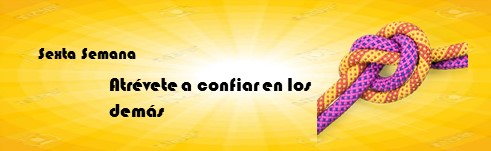 Meta: descubrir la relación que hay entre confianza, perdón, y verdad.Signo: un lazo grueso anudado Oración: pedir la luz del Espíritu   Santo para que con nos de la sabiduría de descubrir el valor profundo de la confianza.Dinámica: se reúnen los jóvenes en grupos de tres y uno se balancea sosteniéndose con los brazos, del compañero y  se comparte sobre la experiencia de vivida Compartamos  ¿Qué relación hay entre un nudo fuerte y el valor de la confianza?¿Qué  te ha llevado a perder el valor de la  confianza en alguien?¿Cómo podemos sembrar confianza en nuestras relaciones?¿De qué manera puede ayudar la confianza en la reconstrucción de  Colombia? Escuchemos la Palabra de Dios Compartimos sobre  la Palabra ¿En que se relaciona esta cita con la confianza?¿Qué me dice Dios a través de la cita?Profundicemos  	¿Qué es la confianza?Es la base de todas las relaciones, si no tienes confianza en las personas no puedes establecer un diálogo con ellas. Cada vez que haces un trato con tus padres, tus amigos, supones que lo cumplirán. La palabra confianza viene de la palabra fianza (dinero o material que se entrega como garantía de cumplimiento de una obligación) agregándole el prefijo “con”. Esto quiere  decir que la confianza es la garantía que damos a una persona ,la seguridad que  depositamos en ella, en general es un acto de fe porque nunca estamos completamente seguros de que no nos fallará, pero es Dios en quien podemos confiar por completo.¿Por qué es importante la confianza para un creyente?	Ser creyente significa que somos  capaces de dejar nuestras dificultades de  nuestra vida en manos de Dios. En un mundo de tantas dificultades tener   un Dios en quien confiar es maravilloso. ¿Por  qué tienen tanto miedo?  ¿No tienen fe? El discípulo confía en que el Señor no lo abandona nunca, tiene la certeza de que por ser hijo de Dios estará protegido y amado siempreLa confianza está vinculada con el perdón, porque cuando se perdona se tiene confianza el cambio del otro. La confianza permite abrir espacios para sanar las heridas y construir verdaderos vínculos de fraternidad.¡Atrévete a confiar en los demás!Los jóvenes están invitados a convertirse en sembradores de confianza dos sentidos: confiando en las personas y han generado confianza. Confiar en los otros es ofrecer oportunidades  a quienes se equivocado.El papa Francisco afirma que solo el perdón  trae serenidad y Felicidad al corazón. Generar confianza  tiene que ver con la credibilidad que  transmitimos a lo otros al responder por nuestras obligaciones y cumplir con lo que hemos prometido.Si restauramos la confianza, podremos derrumbar las barreras que nos separan y acabar con los enfrentamientos que nos dividen.Veamos lo que dice el papa sobre la confianza y respetar la confianza de los otros https://www.youtube.com/watch?v=RiVY--v9k84 casoCuando confiamos en los demás les damos una nueva oportunidad.Invitamos a aprender el himno de la visita oficial al papa ttps://www.youtube.com/watch?v=jgHK040Fi78